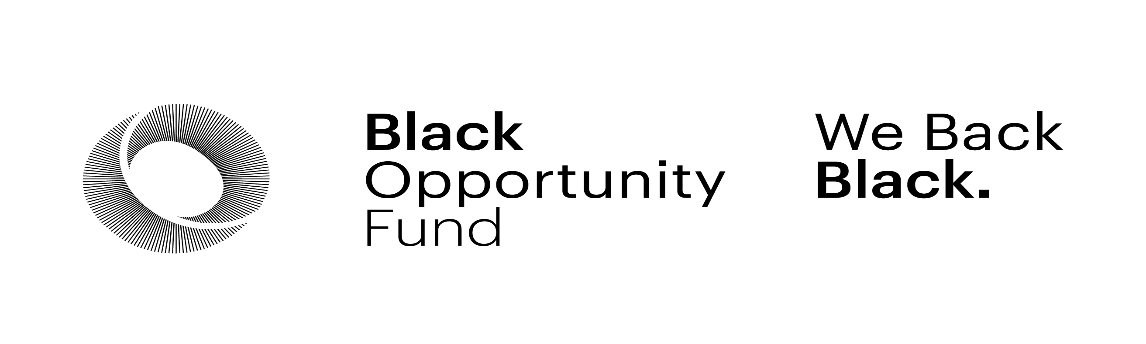 Frequently Asked QuestionsGrant Eligibility  What is the grant eligibility?  Must be a *Black-led and **Black-serving organization. *Black-led: At least two thirds of the leadership (e.g., board of directors, executive, management team) must self-identify as Black **Black-serving: Significant portion of program activities prioritize serving Black communities of Canada Must be a registered Canadian not-for-profit or charity; Must have an existing project in the areas of Arts & Culture or Criminal Justice, which meets the granting program criteria, or a proposed project for which initial funding has already been secured; Must have an online web presence (i.e. up-to-date website, social media, etc.); Must be able to show up-to-date financial records (i.e., audited financial statements or unaudited financial statements within the past two years, coupled with a tax return & bank statements are acceptable); Organizations requesting $50,000 are required to submit audited financial statements for the past 3 fiscal years that have been audited by a licensed public accountant;Must be able to provide a project budget for the initiative for which funding is being sought; Organization cannot have any outstanding tax debt – or should have an up-to-date payment plan (demonstrating at least two (2) months of on time payment of outstanding tax debt); Organization cannot have declared bankruptcy What initiatives does the grant support?  Some examples of priority focus issues in the areas of Arts & Culture, & Criminal Justice:  Arts & Culture: Systems change; collaboration initiatives that leads to system-wide changes for sustainabilityCapacity Building: initiatives that build governance, operations capacity, to increase impactMental Health and Well-beingCriminal Justice:  Reintegration programs: programs or services that help individuals re- enter into society Prevention & supports: programs or services that reduce risk of incarceration Mental Health and Well-beingWhat is the deadline to apply for the grant? Deadline: May 12, 2023, 11:59 PM (EDT) Can we apply if we don’t meet the requirement (i.e., not registered, don’t have financial records, etc.)?    No.  All requirements must be met to be eligible to apply for the grant. Can we apply if we haven’t been successful in previous application process?   Yes.  All organizations are encouraged to apply once they meet all eligibility requirements. Can we apply if the program we are applying for is receiving funding from another organization?Yes.  There are no restrictions if you are currently receiving funding from another organization as long as you indicate clearly the cost allocations. Cannot be for the same expenses.Application Components Overview of application process – what documents, info is required? Application process is as follows: Visit: https://bof.smapply.io/  Take eligibility quiz Complete Organization information and Grant Application Questions  Download/upload budget template Upload financial statements  Authorize application Submit application Documents & info required are the following: Budget template Organizations applying for $25K, Audited Financial statements or unaudited FS + Tax returnBOF has secured an additional funds for $15K grants which will be awarded based on the same eligibility criteria outlined under the Tier 2 amounts and will be awarded based on recommendation from the Adjudication teams.Organizations applying for $50K, Audited financial statements for past 3 years Is there a minimum or maximum amount that can be applied for? Yes.  The minimum amount that can be requested is $25,000 or $50,000 maximum.  How many years of multi-year funding can we choose?Organizations can apply for one or two-year funding.If we choose multi-year funding, how is the funding distributed?  Do we receive $50K per year or $50K over the 2 years?  Multi-year funding would be disbursed as a reoccurring payment of $50,000 each year over the 2 years. Can a Third-party business apply on our behalf?  Not for this current grant program. Who do we contact if we have questions?  bofgrants@blackopportunityfund.orgThe URL does not accept my charity website info.  How should it appear?The website address needs to include the http:// or https:// for example, https://blackopportunityfund.ca/ vs www.blackopportunityfund.ca/Can we apply multiple times i.e. if they have separate programs that cover arts & culture, and criminal justice?Yes Can we do a joint submission with a not-for-profit or charity if we are a for-profit organization who is running the program?No. Grant is only for registered Not-For-Profits and CharitiesHow do we know if our application was approved?BOF will send notification to all applicants after adjudication has been completed and the winners have been chosen.  Adjudication will be completed by early July 2023.Will there be any progress tracking/reporting BOF requires of the Grant Winners?Yes. Details will be outlined in the grant agreement.Yes. BOF will announce grant awardees through our social media outlets and highlight winners on our website e.g., BOF Education & Health grant recipients  https://blackopportunityfund.ca/who-we-fund/How soon will we receive funds if our application was approved?BOF will contact the grant awardees with details in the days following the completion of adjudication via email. Early July 2023.If we are not successful, can we receive feedback?Yes. BOF will provide notes from the Adjudication team that may be helpful as you apply for future funding. 